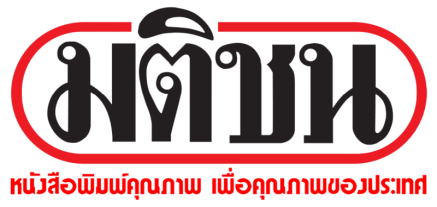 ข่าวประจำวันจันทร์ที่ 7 ตุลาคม 2562 หน้าที่ 7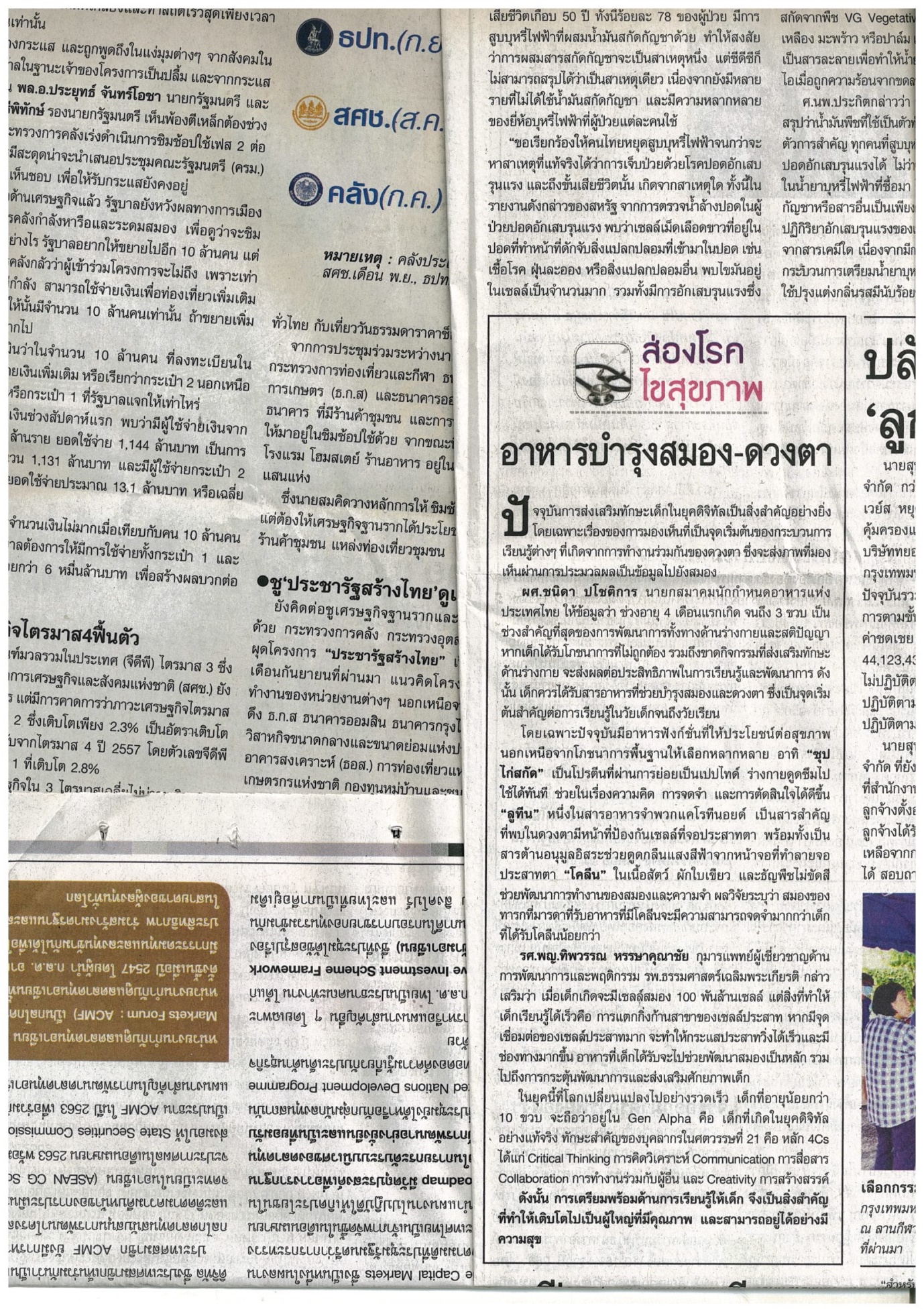 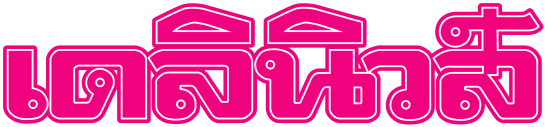 ข่าวประจำวันจันทร์ที่ 7 ตุลาคม 2562 หน้าที่ 21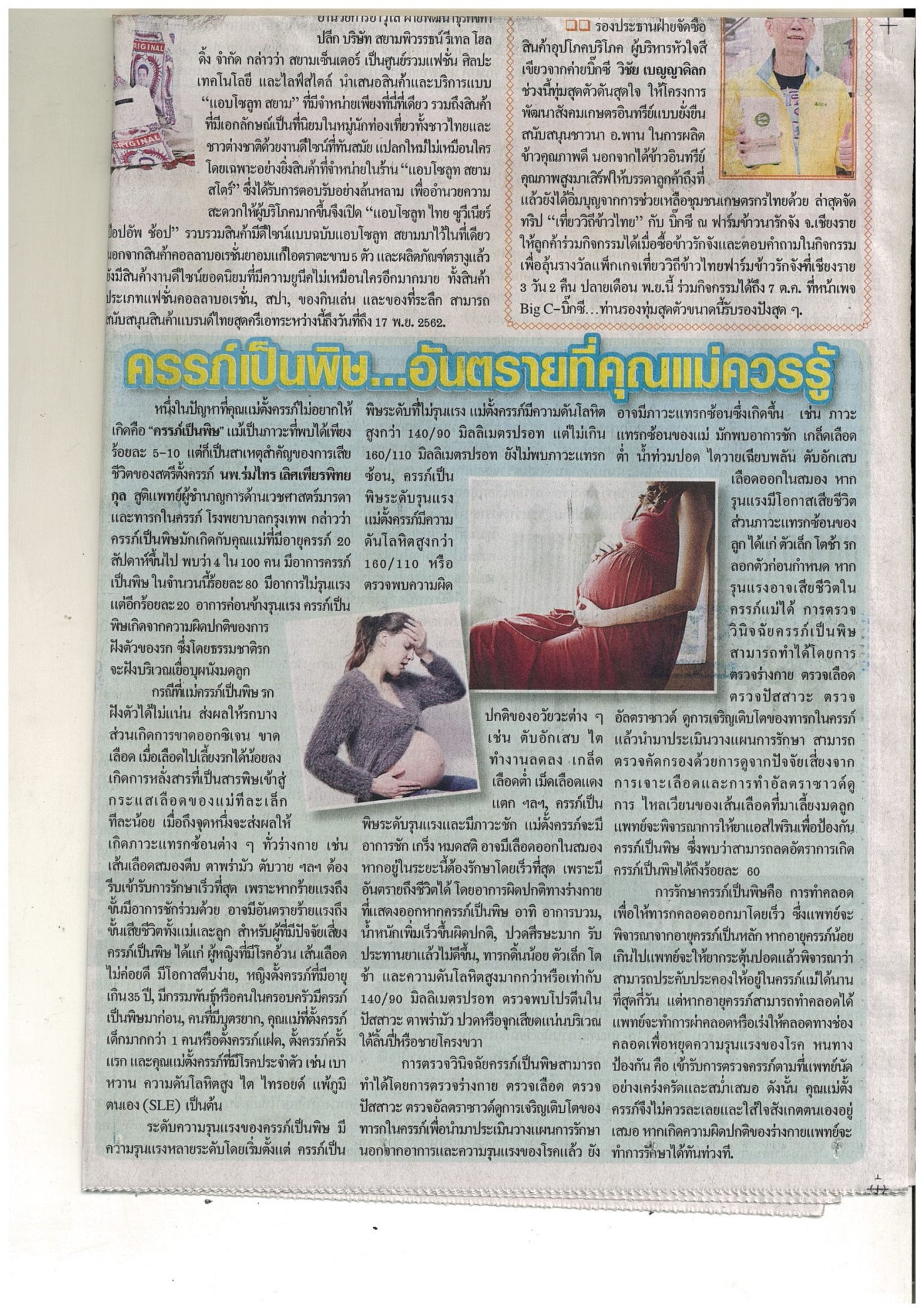 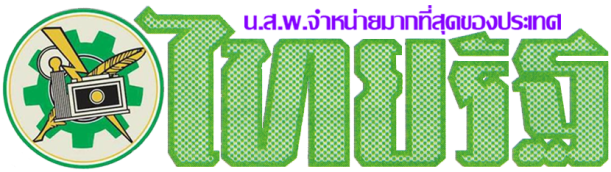 ข่าวประจำวันจันทร์ที่ 7 ตุลาคม 2562 หน้าที่ 22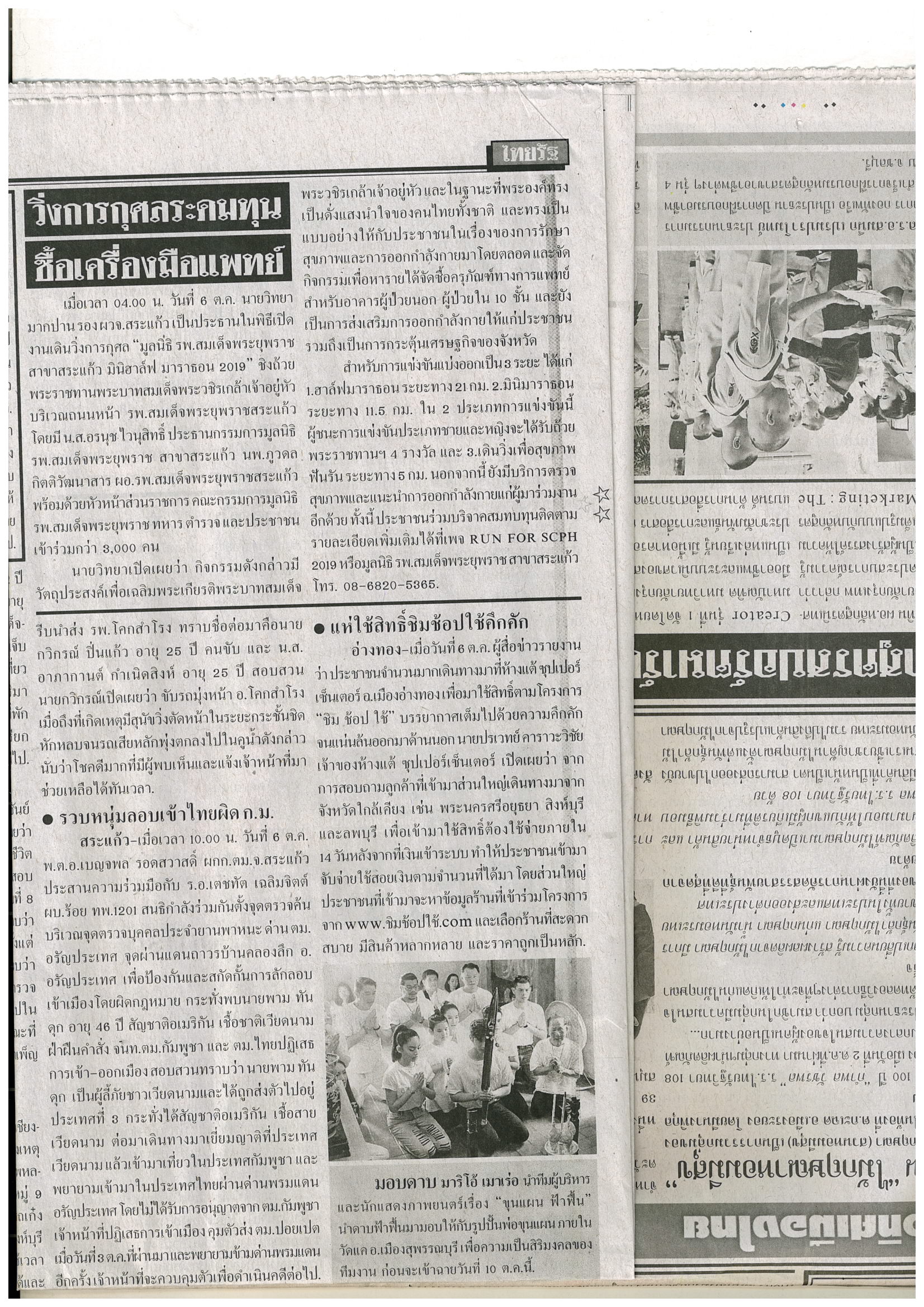 ข่าวประจำวันจันทร์ที่ 7 ตุลาคม 2562 หน้าที่ 22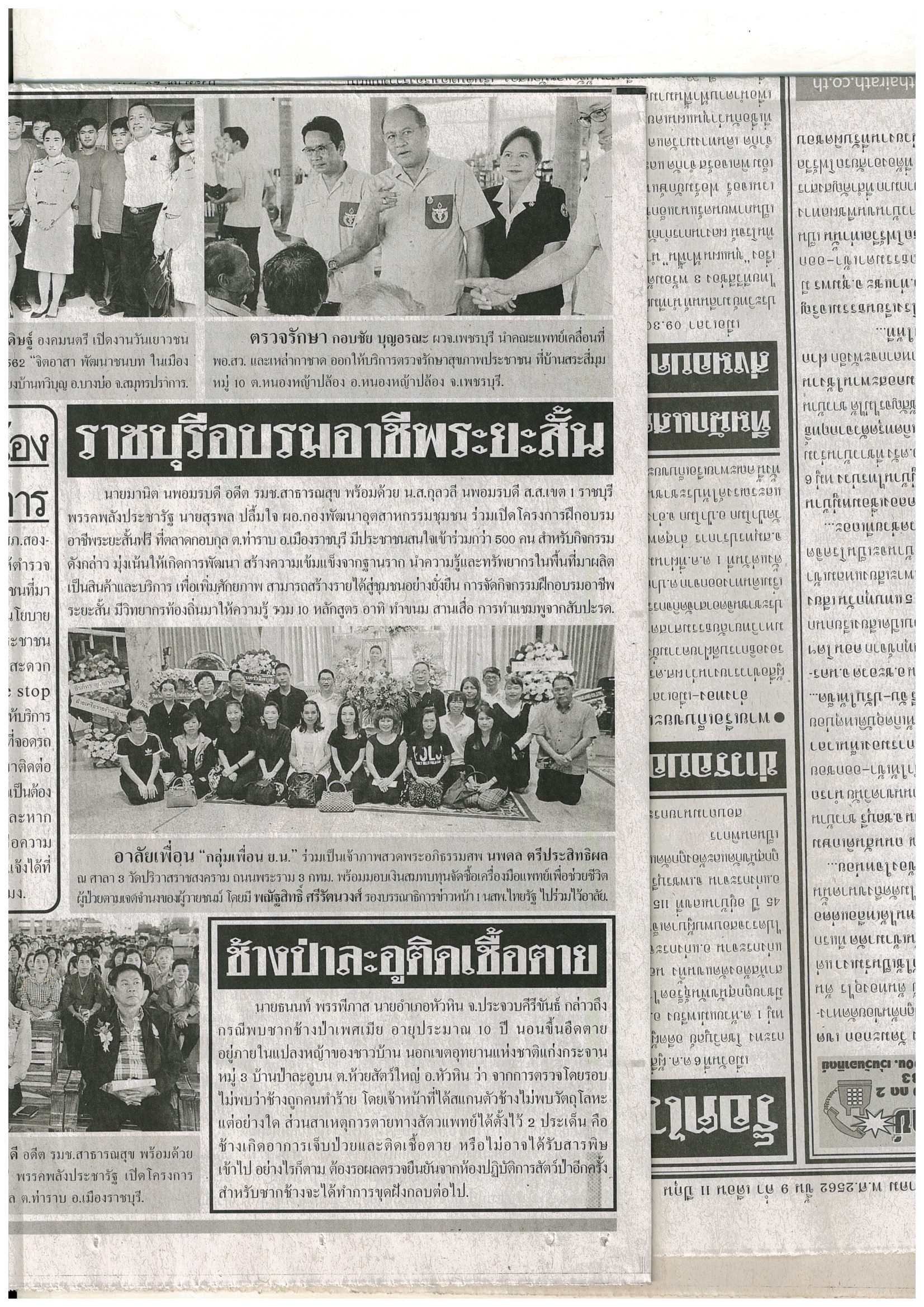 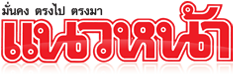 ข่าวประจำวันจันทร์ที่ 7 ตุลาคม 2562 หน้าที่ 9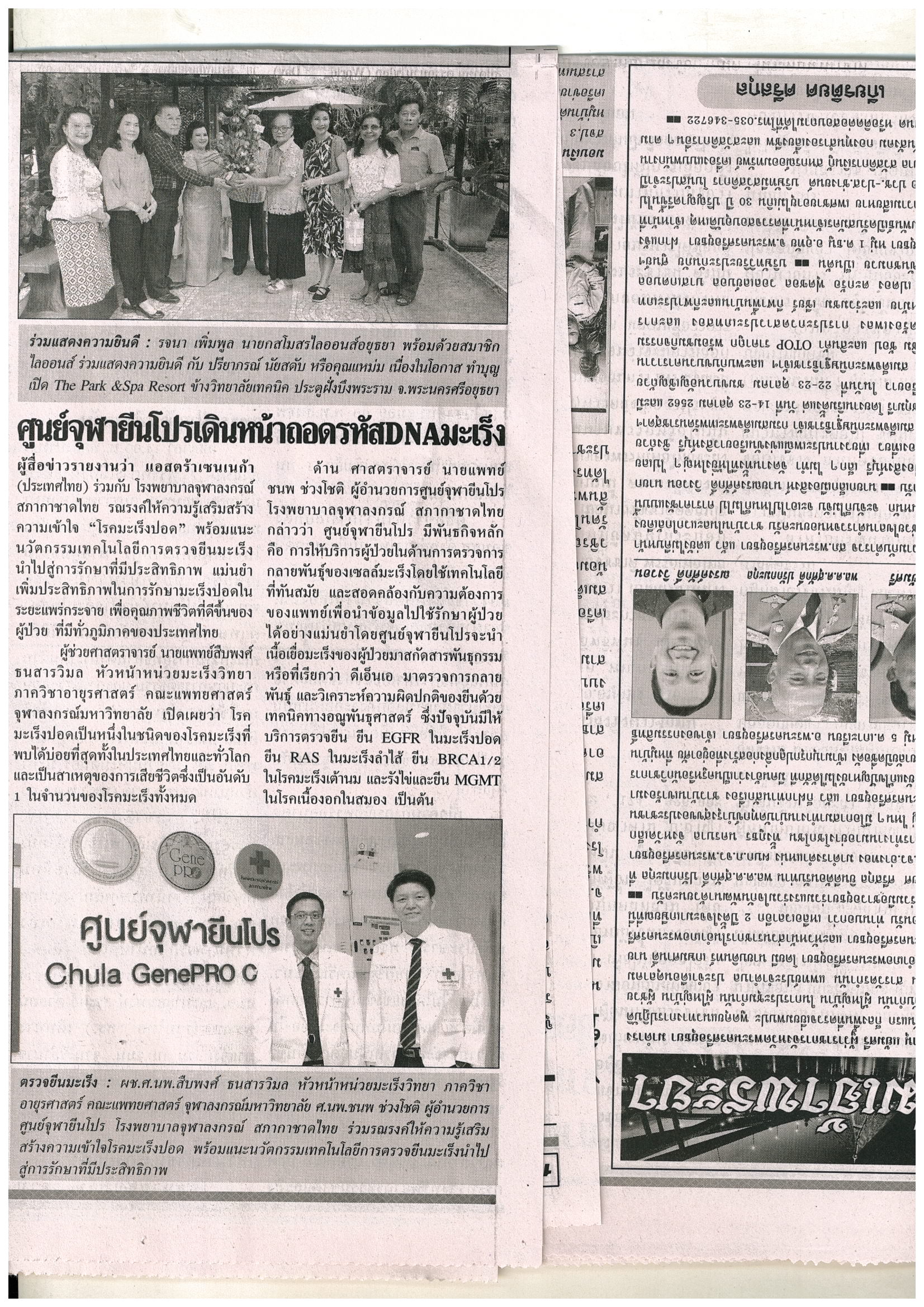 